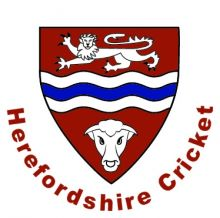 HEREFORDSHIRE COUNTY CRICKET CLUBHELMET POLICY Players over the age of 18 The ECB strongly recommends that all adult recreational cricketers should wear helmets for certain activities, preferably which meet the most recent British Safety Standard (see below). This recommendation applies to batting against all types of bowling, wicketkeepers standing up to the wicket (who may as an alternative wear face protectors) and fielders fielding closer than eight yards from the batsman’s middle stump, except behind the wicket on the off side. Under 18s.The position in relation to u18s currently remains unchanged, and is governed by the ‘ECB Guidance on the Wearing of Cricket Helmets by Young Players’ (https://resources.ecb.co.uk/ecb/document/2021/03/16/ac8661ae-ea79-4d93-bc40-97a4b5991297/26.-Young-Players.pdf   In essence, batsmen and wicketkeepers standing up to the stumps must wear head protection when playing or practising. That Guidance should be referred to in full for the position in relation to u18s. British Safety Standard The latest British Safety Standard is BS7928:2013 (for both adults and juniors). The full list of helmets meeting this standard is available at ecb.co.uk/helmets. For wicketkeeping face protectors the relevant British Safety Standard is BS7929-2:2009 (again, for both adults and juniors). Extra advice for Under 18 players.Helmets with a faceguard or grill must be worn when batting against a hard cricket ball in matches and in practice sessions. Young players should regard a helmet with a faceguard as a normal item of protective equipment when batting, together with pads, gloves and, for boys, an abdominal protector (box)Young wicketkeepers must wear a helmet with a faceguard, or a wicketkeeper face protector when standing up to the stump